Name:  _____________________________________     Date:  __________     Period:  _______Study Guide for Unit 1 (Add/Subtract Rational Numbers)	The Number SystemFind the opposites of the numbers.4.	What is the opposite of 0? _____5.	Graph the numbers on the number line.Find the value of each expression.How far apart are these numbers on a number line?Re-write the subtraction problems as equivalent addition problems and solve.Find the sums or differences.Plot the ordered pairs for problem 21 and 22. Label them “A” and “B” on the coordinate plane.21) A: (2,4)22) B: (5,-2)23) Please write down the ordered pair for letter “C” in the coordinate plane.         C: (___, ___)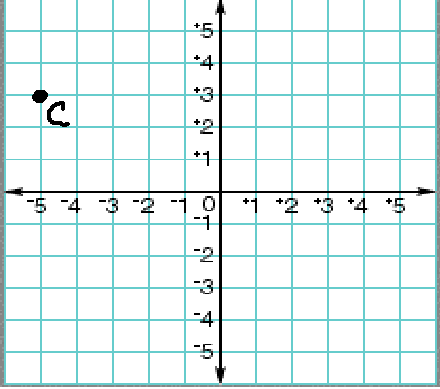 1.3 _____2.-5 _____3.n _____3, -2, 5.5, -7.5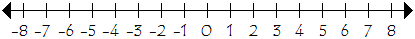 6.Write two different numbers that have a sum of zero._____ + _____ = 07.|14| = _____8.|-1| = _____9.|3 - 8| = _____10.|-2 + 14| = _____11.Larry bungee jumped off a bridge.  When he jumped he dropped 100 feet, went up 50 feet, dropped 40 feet, went up 30 feet, then dropped 20 feet.  When he stopped bouncing around he was 30 feet from the ground.  How tall was the bridge?_____ ft.12.-10 and 5 = _____13.-8 and -12 = _____14.1 and 9 = _____15.2 - 9 = _____ + _____ = ______16.-4 - (-2) = _____ + _____ = _____17.Marty had $25 in his checking account.  He wrote a check for $53.25.  How much money does he have in his checking account?$ ________18.-3 + 9 = _____19.1/3 - 2 1/2 = _____20.-1 1/5 + 3 = _____